Indicaciones generales prueba diagnóstico alemán 3°medioEn las siguientes páginas se encuentra la prueba de diagnóstico que debes completar, como primera evaluación de la asignatura de alemán. Debes contestar esta prueba, sólo si tu profesora aún no la aplicó en clases o si el día en que se aplicó, faltaste al colegio.Esta prueba será calificada con la letra „L“ (logrado), si pudiste contestar más del 60% de las preguntas de forma correcta y con „NL“ (no logrado), si contestaste menos del 60% de la prueba de forma correcta.La calificación de esta prueba no influye en tu promedio de notas de la asignatura, pero al contestar esta prueba, tu profesora de asignatura puede tener una idea de los contenidos que sí aprendiste durante las clases del año 2019.Una vez que termines de realizar esta prueba y al recibir tu resultado de vuelta, tú también podrás saber que podrías mejorar y ejercitar para no retrasarte en los contenidos.El tiempo de completación estimado de esta prueba es de 45 minutos. Si te demoras menos o más, no te presiones, estás trabajando desde tu casa y sólo debes intentar buscar un lugar cómodo y tranquilo para poder concentrarte y hacerlo a conciencia.Instrucciones de completación de la prueba y posterior reenvioEscribe tu nombre y apellido.Escribe la fecha del día en que completaste la prueba. Recuerda escribir la fecha en alemán, según el formato que ya has aprendido durante las clases.Escribe tu curso.Completa esta prueba sin ayuda externa, sólo con lo que tú sabes.Lee atentamente las instrucciones y contesta las preguntas según las indicaciones de cada ítem.Una vez que hayas respondido toda la prueba, revisa nuevamente si estas conforme con las respuestas que escribiste, guarda los cambios en el documento y cambia el nombre de éste, indicando además tu nombre, apellido y curso.Ejemplo: „prueba de diagnóstico alemán Camilo Fuentes 3°D“.Envía tu prueba resuelta hasta el próximo viernes 27 de marzo a las 21:00 hrs al mail de tu profesora de asignatura. Si no sabes su nombre ni su mail, puedes buscar tu curso en la lista a continuación:Profesora Elsa Figueroa Correo: e.figueroa.iea@institutonacional.cl                   Cursos: 3°L/ 3°M/ 3°N/ 3°Ñ/ 3°O/ 3°P/ 3°Q/ 3°RProfesora Katherine GarcíaCorreo: k.garcia.iea@institutonacional.clCursos: 3°A /3°C /3°D /3°E /3°F /3°G /3°H /3° I/3°J /3°K¡Éxito y que disfrutes mientras aprendesDEUTSCHTEST 11. KLASSE	Name:...............................................................               Datum: ...........................................Klasse:.........               erreichte Punktzahl: ____   totale Punktzahl: 30 Pkte.Sortiere die folgenden Elemente und bilde Sätze! Ordena los siguientes elementos y formula oraciones.(Los verbos ya están conjugados)                                                                       tut / Schenkel / Mir/ weh / der/...................................................................................................................tut / das/ dir / weh/ Knie    ...................................................................................................................die / haben/ Kinder / Bauchschmerzen.   ...................................................................................................................weh / dem / tun / die / Opa/ Zähne             ...................................................................................................................dem/ Kind/ Ohren/ weh/ die/ tun   ..................................................................................................................tut/ mir/ der/ weh/ Kopf  .................................................................................................................._____/6PkteIdentifiziere die Zeichnungen und markiere die richtige Krankheit! Identifica los dibujos y marca con un color diferente  la alternativa correcta según la enfermedad a la que corresponde la imagen.  ______ 5PkteMarkiere die richtigen Personalpronomen im Dativ! Marca de otro color los pronombres personales en dativo según corresponda al sustantivo de cada ejercicio /4 PkteVerbinde die Sätze mit „weil“! Formula una única oración utilizando como conector la conjunción „weil“ Ich habe Zahnschmerzen. Ich esse zu viele Süẞigkeiten._______________________________________________________________Ich gehe heute nicht zur Schule. Ich bin krank._______________________________________________________________Ich treibe Sport. Ich will fit bleiben._______________________________________________________________/5 Pkte Ich gehe zum Augenarzt. Ich kann nicht gut sehen._______________________________________________________________Ich nehme Schmerztabletten. Ich habe Kopfschmerzen._______________________________________________________________Schreibe den Namen der Körperteile! Escribe en alemán el nombre de las partes del cuerpo, incluyendo su artículo                                           _____/10 Pkte1. 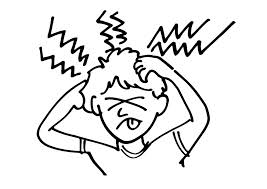 a) Bauchschmerzen   1. b)Kopfschmerzen     1. c) Grippe                      1. d) Fieber2. 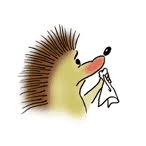 a) Halsschmerzen2. b) Bauchschmerzen   2. c) Schnupfen2. d) Grippe3.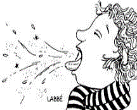 a) Husten	           	3.b) Kopfschmerzen     3.c) Zahnschmerzen3.d) Fieber4.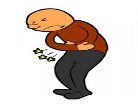 a) Fieber	             	4.b)  Kopfschmerzen    4.c) Bauchschmerzen4.d) Grippe5.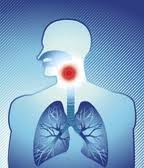 a) Halsschmerzen	5.b) Schnupfen           5.c) Grippe5.d) Husten1.  der Frau	a) ihm       2.  dem Kind	a) ihm       b) ihnen      b) ihr	c) ihrc) ihnend)ihnd) ihn3.  den Zwillingena) ihnen     4.  dem Mann	a) ihr         b) ihn         b) ihnenc) ihmc) ihnd) ihrd) ihmel ojo:la nariz:el pie:la boca:el dedo:la mano:el brazo:la oreja.el cuello:el diente: